Publicado en Madrid el 20/03/2019 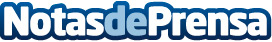 Back Market elegida segunda compañía más innovadora de Europa La plataforma sube al podium de Fast Company, que reconoce a las empresas más innovadoras del mundoDatos de contacto:BemypartnerNota de prensa publicada en: https://www.notasdeprensa.es/back-market-elegida-segunda-compania-mas Categorias: Internacional Ecología Emprendedores Recursos humanos Innovación Tecnológica http://www.notasdeprensa.es